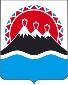 УСТАВКАМЧАТСКОГО КРАЯот 04.12.2008 № 141(принят постановлением ЗаконодательногоСобрания Камчатского края от 14.11.2008 года № 326,в редакции Законов Камчатского краяот 31.03.2009 г. № 247; от 28.10.2009 г. № 321; от 05.03.2010 г. № 381;от 05.03.2010 г. № 408; от 27.04.2010 г. № 435; от 09.06.2010 г. № 466;от 21.06.2010 г. № 474; от 16.09.2010 г. № 495; от 03.12.2010 г. № 513;от 24.12.2010 г. № 549; от 06.04.2011 г. № 587; от 09.09.2011 г. № 657;от 14.11.2011 г. № 690; от 14.11.2011 г. № 692; от 09.12.2011 г. № 718;от 19.12.2011 г. № 743; от 29.03.2012 г. № 31; от 06.06.2012 г. № 59;от 27.06.2012 г. № 66; от 06.03.2013 г. № 217; от 05.11.2013 г. № 334;от 01.07.2014 г. № 477; от 01.07.2014 г. № 481; от 01.07.2014 г. № 496;от 06.11.2014 г. № 550; от 22.06.2015 № 642; от 07.12.2015 № 715;от 27.04.2016 № 778; от 21.12.2017 № 184; от 02.09.2019 г. № 365)Мы, депутаты Законодательного Собрания Камчатского края, действуя от имени граждан, проживающих на территории Камчатского края, основываясь на Конституции Российской Федерации, признавая права и свободы человека и гражданина как высшие ценности, руководствуясь интересами населения Камчатского края, исходя из необходимости ускорения социально-экономического развития Камчатского края, а также повышения уровня жизни его населения, сознавая свою ответственность за политическое и культурное развитие Камчатского края, признавая Камчатский край составной частью Российской Федерации и равноправным субъектом Российской Федерации во взаимоотношениях с федеральными органами государственной власти, учитывая уникальные природные богатства и историко-культурные ценности Камчатского края, необходимость их рационального использования в интересах населения Камчатского края и будущих поколений его жителей, проявляя уважение к исторической памяти, традициям, национальной самобытности и достоинству народов, населяющих Камчатский край и выражая их волю, исходя из необходимости закрепления конституционно-правового статуса Камчатского края и построения эффективной системы органов государственной власти Камчатского края, выражая стремление к утверждению принципов правового государства и гражданского общества на территории Камчатского края, принимаем настоящий Устав Камчатского края.ГЛАВА I. ОБЩИЕ ПОЛОЖЕНИЯСтатья 1. Устав Камчатского края1. Устав Камчатского края (далее - Устав) - основной закон Камчатского края, имеющий высшую юридическую силу в системе нормативных правовых актов Камчатского края, определяющий конституционно-правовой статус Камчатского края, устанавливающий основы его территориального устройства, систему органов государственной власти Камчатского края, порядок их образования и полномочия, вопросы организации местного самоуправления в Камчатском крае, систему нормативных правовых актов Камчатского края, а также иные положения в соответствии с Конституцией Российской Федерации, федеральными конституционными законами и федеральными законами.2. Устав имеет прямое действие, применяется на всей территории Камчатского края и может быть изменен в порядке, установленном настоящим Уставом.3. Нормативные правовые акты, принимаемые органами государственной власти Камчатского края и органами местного самоуправления муниципальных образований в Камчатском крае в пределах их полномочий, не должны противоречить Конституции Российской Федерации, федеральным конституционным законам, федеральным законам и настоящему Уставу. В случае такого противоречия действуют нормы Конституции Российской Федерации, федеральных конституционных законов, федеральных законов и настоящего Устава.ГЛАВА II. ОБЕСПЕЧЕНИЕ И ЗАЩИТА ПРАВ И СВОБОД ЧЕЛОВЕКА И ГРАЖДАНИНА В КАМЧАТСКОМ КРАЕСтатья 2. Обеспечение и защита прав и свобод человека и гражданина в Камчатском крае1. В Камчатском крае признаются и гарантируются права и свободы, охрана чести и достоинства человека и гражданина, установленные Конституцией Российской Федерации, и обеспечивается их соблюдение и защита.2. В Камчатском крае в соответствии с Конституцией Российской Федерации права и свободы человека и гражданина являются непосредственно действующими. Они определяют смысл и содержание законов Камчатского края, деятельность органов государственной власти Камчатского края, государственных органов Камчатского края, органов местного самоуправления муниципальных образований в Камчатском крае и обеспечиваются правосудием.3. Органы государственной власти Камчатского края и органы местного самоуправления муниципальных образований в Камчатском крае в пределах своих полномочий создают условия для всестороннего развития личности, осуществления гражданами своих прав и свобод, для осуществления прав юридических лиц и индивидуальных предпринимателей, а также для обеспечения равенства и защиты прав, свобод и законных интересов человека и гражданина независимо от расы, национальности, языка, отношения к религии и других обстоятельств, социальной и культурной адаптации мигрантов, профилактики межнациональных (межэтнических) конфликтов, межнационального и межконфессионального согласия. (В редакции Закона Камчатского края от 01.07.2014 г. № 481)4. Органы государственной власти Камчатского края, государственные органы Камчатского края и органы местного самоуправления муниципальных образований в Камчатском крае информируют население Камчатского края о своей деятельности в соответствии с Конституцией Российской Федерации, федеральными конституционными законами, федеральными законами, иными нормативными правовыми актами Российской Федерации, законами и иными нормативными правовыми актами Камчатского края, а в отношении органов местного самоуправления муниципальных: образований в Камчатском крае - также муниципальными правовыми актами. (В редакции Закона Камчатского края от 24.12.2010 г. № 549)5. В Камчатском крае не должны издаваться законы и иные нормативные правовые акты Камчатского края, отменяющие или умаляющие права и свободы человека и гражданина.6. Законами Камчатского края за счет средств краевого бюджета (за исключением субвенций из федерального бюджета) могут устанавливаться гарантии реализации и государственной защиты прав, свобод и законных интересов человека и гражданина, дополняющие гарантии, установленные федеральными законами.Статья 3. Обеспечение гарантий прав коренных малочисленных народов Севера, Сибири и Дальнего Востока, проживающих на территории Камчатского края1. Органы государственной власти Камчатского края и органы местного самоуправления муниципальных образований в Камчатском крае в соответствии с федеральным законом обеспечивают реализацию прав и законных интересов коренных малочисленных народов Севера, Сибири и Дальнего Востока, проживающих на территории Камчатского края.Органы государственной власти Камчатского края вправе устанавливать за счет средств краевого бюджета (за исключением финансовых средств, передаваемых из федерального бюджета краевому бюджету на осуществление целевых расходов) дополнительные меры социальной поддержки и социальной помощи для проживающих на территории Камчатского края коренных малочисленных народов Севера, Сибири и Дальнего Востока.2. Органы государственной власти Камчатского края создают коренным малочисленным народам Севера, Сибири и Дальнего Востока, проживающим на территории Камчатского края, условия для сохранения их национальной самобытности, возрождения, сохранения и развития национальных языков и национальных культур.3. В границах территории Камчатского края могут образовываться территории традиционного природопользования коренных малочисленных народов Севера, Сибири и Дальнего Востока в соответствии с законодательством Российской Федерации.ГЛАВА III. ОСНОВЫ КОНСТИТУЦИОННО-ПРАВОВОГО СТАТУСА КАМЧАТСКОГО КРАЯСтатья 4. Конституционно-правовой статус Камчатского края1. Камчатский край является субъектом Российской Федерации, входящим в состав Российской Федерации.2. Камчатский край является правопреемником Камчатской области и Корякского автономного округа, в том числе в отношениях, осуществляемых в соответствии с законодательством Российской Федерации с Российской Федерацией, другими субъектами Российской Федерации, муниципальными образованиями, органами государственной власти иностранных государств, субъектами иностранных федеративных государств, административно-территориальными образованиями иностранных государств, международными и иными организациями, юридическими и физическими лицами.3. Камчатский край обладает равными правами с другими субъектами Российской Федерации во взаимоотношениях с федеральными органами государственной власти.4. Конституционно-правовой статус Камчатского края определяется Конституцией Российской Федерации и настоящим Уставом.5. Изменение конституционно-правового статуса Камчатского края возможно исключительно на основе взаимного согласия Российской Федерации и Камчатского края в соответствии с федеральным конституционным законом.Статья 5. Предметы ведения Камчатского краяВ ведении Камчатского края находятся:1) принятие Устава, законов и иных правовых актов Камчатского края, осуществление контроля за их соблюдением и исполнением;2) установление системы органов государственной власти Камчатского края и их формирование;3) установление административно-территориального устройства Камчатского края и порядка его изменения;4) владение, пользование и распоряжение государственной собственностью Камчатского края;5) формирование, утверждение, исполнение краевого бюджета;6) введение и прекращение действия региональных налогов и сборов в соответствии с Налоговым кодексом Российской Федерации; (В редакции Закона Камчатского края от 21.06.2010 г. № 474)7) определение направлений социально-экономического развития Камчатского края;8) осуществление межрегиональных, международных и внешнеэкономических связей Камчатского края;9) учреждение наград, премий и стипендий Камчатского края;10) учреждение официальных символов Камчатского края;11) иные вопросы, относящиеся в соответствии с Конституцией Российской Федерации, федеральными законами, настоящим Уставом и законами Камчатского края к ведению Камчатского края.Статья 6. Межрегиональные, международные и внешнеэкономические связи Камчатского края1. Камчатский край - самостоятельный участник межрегиональных, международных и внешнеэкономических связей.2. Межрегиональные, международные и внешнеэкономические связи осуществляются Камчатским краем в соответствии с Конституцией Российской Федерации и федеральными законами.Статья 7. Правовое регулирование по предметам ведения Камчатского края и по предметам совместного ведения Российской Федерации и субъектов Российской Федерации1. По предметам ведения Камчатского края и по предметам совместного ведения Российской Федерации и субъектов Российской Федерации в части, не относящейся к ведению Российской Федерации, органы государственной власти Камчатского края осуществляют собственное правовое регулирование путем принятия законов и иных нормативных правовых актов Камчатского края. Порядок их принятия, обнародования и вступления в силу регулируется настоящим Уставом и законами Камчатского края.2. В случае противоречия законов и иных нормативных правовых актов Камчатского края федеральным законам, принятым по предметам совместного ведения Российской Федерации и субъектов Российской Федерации, применяются федеральные законы.3. В случае противоречия между федеральным законом и нормативным правовым актом Камчатского края, изданным вне пределов ведения Российской Федерации, совместного ведения Российской Федерации и субъектов Российской Федерации, действует нормативный правовой акт Камчатского края.4. До принятия федеральных законов по предметам совместного ведения Российской Федерации и субъектов Российской Федерации органы государственной власти Камчатского края вправе осуществлять собственное правовое регулирование. После принятия соответствующего федерального закона законы и иные нормативные правовые акты Камчатского края подлежат приведению в соответствие с данным федеральным законом в течение трех месяцев.Статья 8. Государственная защита законодательства Камчатского края1. Настоящий Устав, законы Камчатского края подлежат государственной защите на территории Камчатского края равно, как и Конституция Российской Федерации и федеральные законы. (Часть 1 статьи 8 в редакции Закона Камчатского края от 05.03.2010 г. № 408)2. Устав, законы и иные нормативные правовые акты Камчатского края обязательны для исполнения всеми находящимися на территории Камчатского края органами государственной власти, государственными органами, органами местного самоуправления муниципальных образований, организациями, должностными лицами и гражданами.Невыполнение или нарушение указанных актов влечет ответственность, предусмотренную федеральными законами и законами Камчатского края.Статья 9. Официальные символы Камчатского края1. Камчатский край имеет официальные символы - флаг, герб и гимн Камчатского края, отражающие его исторические особенности.2. Описание флага, герба и гимна Камчатского края и порядок их официального использования устанавливаются законами Камчатского края.Статья 10. Официальный праздник Камчатского края - "День Камчатского края"Настоящим Уставом устанавливается официальный праздник Камчатского края - "День Камчатского края". Праздник отмечается ежегодно, 1 июля, в день образования Камчатского края в соответствии с Федеральным конституционным законом от 12.07.2006 №2-ФКЗ "Об образовании в составе Российской Федерации нового субъекта Российской Федерации в результате объединения Камчатской области и Корякского автономного округа" (далее – Федеральный конституционный закон "Об образовании в составе Российской Федерации нового субъекта Российской Федерации в результате объединения Камчатской области и Корякского автономного округа").ГЛАВА IV. ОСНОВЫ ТЕРРИТОРИАЛЬНОГО УСТРОЙСТВА КАМЧАТСКОГО КРАЯСтатья 11. Территориальный статус Камчатского края1. Территория Камчатского края едина и является составной частью территории Российской Федерации. Территория Камчатского края граничит с территориями Чукотского автономного округа и Магаданской области.2. Границы Камчатского края совпадают с границами Камчатской области на день вступления в силу Федерального конституционного закона "Об образовании в составе Российской Федерации нового субъекта Российской Федерации в результате объединения Камчатской области и Корякского автономного округа" и охватывают территории двух ранее граничащих между собой объединившихся субъектов Российской Федерации - Камчатской области и Корякского автономного округа.Статья 12. Административно-территориальное устройство Камчатского края1. В соответствии с административно-территориальным делением Российской Федерации административно-территориальными единицами Камчатского края являются:1) Корякский округ как административно-территориальная единица Камчатского края с особым статусом;2) города краевого подчинения;3) районы Камчатского края.2. Административным центром Камчатского края является исторически сложившийся центр - город краевого подчинения Петропавловск-Камчатский.Город Петропавловск-Камчатский является местом нахождения органов государственной власти Камчатского края.3. Статус и перечень административно-территориальных единиц Камчатского края, порядок их образования, преобразования (реорганизации) и упразднения, а также иные вопросы административно-территориального устройства Камчатского края регулируются законом Камчатского края об административно-территориальном устройстве Камчатского края.ГЛАВА V. ОСУЩЕСТВЛЕНИЕ ГОСУДАРСТВЕННОЙ ВЛАСТИ В КАМЧАТСКОМ КРАЕСтатья 13. Государственная власть в Камчатском крае1. Государственная власть в Камчатском крае осуществляется в соответствии со следующими принципами:1) государственная и территориальная целостность Российской Федерации;2) распространение суверенитета Российской Федерации на всю ее территорию;3) верховенство Конституции Российской Федерации и федеральных законов на всей территории Российской Федерации;4) единство системы государственной власти;5) разделение государственной власти на законодательную, исполнительную и судебную в целях обеспечения сбалансированности полномочий и исключения сосредоточения всех полномочий или большей их части в ведении одного органа государственной власти либо должностного лица;6) разграничение предметов ведения и полномочий между органами государственной власти Российской Федерации и органами государственной власти субъектов Российской Федерации;7) самостоятельное осуществление органами государственной власти Камчатского края принадлежащих им полномочий;8) самостоятельное осуществление своих полномочий органами местного самоуправления.2. Правовую основу деятельности высшего должностного лица Камчатского края, органов государственной власти Камчатского края, государственных органов Камчатского края составляют Конституция Российской Федерации, федеральные конституционные законы, федеральные законы по предметам ведения Российской Федерации, федеральные законы по предметам совместного ведения Российской Федерации и субъектов Российской Федерации, иные нормативные правовые акты Российской Федерации, настоящий Устав, законы и иные нормативные правовые акты Камчатского края, договоры и соглашения Камчатского края.3. Систему органов государственной власти Камчатского края составляют:1) законодательный (представительный) орган государственной власти Камчатского края - Законодательное Собрание Камчатского края (далее - Законодательное Собрание);2) высший исполнительный орган государственной власти Камчатского края - Правительство Камчатского края (далее - Правительство);3) судебные органы Камчатского края: мировые судьи в Камчатском крае и Уставный суд Камчатского края, если он образован законом Камчатского края, входящие в единую судебную систему Российской Федерации.В Камчатском крае устанавливается должность высшего должностного лица Камчатского края – Губернатор Камчатского края. Губернатор Камчатского края возглавляет исполнительную власть в Камчатском крае. (В редакции Закона  Камчатского края от 02.09.2019 г. № 365)4. Органы государственной власти Камчатского края могут, а в случаях, предусмотренных законодательством Российской Федерации, должны создавать (формировать) государственные органы Камчатского края. Создание (формирование) государственного органа Камчатского края осуществляется в соответствии с законом Камчатского края, если иное не установлено федеральными законами и настоящим Уставом.5. Органы государственной власти Камчатского края, государственные органы Камчатского края являются правопреемниками органов государственной власти, государственных органов Камчатской области и Корякского автономного округа, осуществлявших полномочия в соответствующей сфере деятельности, в том числе в отношениях, осуществлявшихся в соответствии с законодательством Российской Федерации с органами государственной власти Российской Федерации, органами государственной власти субъектов Российской Федерации, органами местного самоуправления муниципальных образований, органами государственной власти иностранных государств, органами субъектов иностранных федеративных государств, органами административно-территориальных образований иностранных государств, международными и иными организациями, юридическими и физическими лицами.6. На территории Камчатского края не могут действовать иные органы государственной власти Камчатского края, образованные не в соответствии с настоящим Уставом.7. Органы государственной власти Камчатского края взаимодействуют между собой, с федеральными органами государственной власти, государственными органами, а также с органами местного самоуправления муниципальных образований в пределах своих полномочий на основе Конституции Российской Федерации и в соответствии с федеральными конституционными законами, федеральными законами, настоящим Уставом, законами и иными нормативными правовыми актами Камчатского края.8. Законодательное Собрание и Правительство в соответствии с законодательством Российской Федерации для представления своих интересов могут иметь представительства или создавать единое представительство Камчатского края на территориях других субъектов Российской Федерации, а в случае необходимости - на территориях иностранных государств. (В редакции Закона Камчатского края от 31.03.2009 г. № 247)Статья 14. Законодательное Собрание1. Законодательное Собрание является однопалатным, постоянно действующим, высшим и единственным законодательным (представительным) органом государственной власти Камчатского края.2. Законодательное Собрание принимает Устав и поправки к нему, осуществляет законодательное регулирование по предметам ведения Камчатского края и предметам совместного ведения Российской Федерации и субъектов Российской Федерации в пределах полномочий Камчатского края, установленных Уставом, законами Камчатского края в соответствии с Конституцией Российской Федерации, федеральными конституционными законами и федеральными законами, осуществляет иные полномочия, установленные Конституцией Российской Федерации, федеральными законами, настоящим Уставом и законами Камчатского края.3. Законодательное Собрание состоит из 28 депутатов, при этом:1) 14 депутатов избираются гражданами Российской Федерации, проживающими на территории Камчатского края, по единому краевому избирательному округу пропорционально числу голосов избирателей, поданных за краевые списки кандидатов, выдвинутые избирательными объединениями;2) 14 депутатов избираются по одномандатным избирательным округам, которые образуются на территории Камчатского края.4. Депутаты Законодательного Собрания избираются сроком на пять лет.5. Порядок подготовки и проведения выборов депутатов Законодательного Собрания регулируются федеральными законами, настоящим Уставом и законами Камчатского края.6. Законодательное Собрание считается избранным со дня официального опубликования результатов выборов нового состава Законодательного Собрания, если в результате выборов был избран правомочный состав Законодательного Собрания.7. Законодательное Собрание является правомочным, если в его состав избрано не менее двух третей от установленного числа депутатов.8. Основной формой деятельности Законодательного Собрания является сессия.9. Вновь избранное Законодательное Собрание собирается на первую сессию не позднее трех недель со дня избрания.10. Законодательное Собрание обладает правами юридического лица, имеет гербовую печать.11. Законодательное Собрание самостоятельно решает вопросы организационного, правового, информационного, материально-технического и финансового обеспечения своей деятельности.12. Расходы на обеспечение деятельности Законодательного Собрания предусматриваются в краевом бюджете отдельно от других расходов в соответствии с бюджетной классификацией Российской Федерации.13. В структуру Законодательного Собрания входят:1) председатель Законодательного Собрания, его первый заместитель и заместители;2) рабочие органы Законодательного Собрания, количество и наименование которых устанавливается законом Камчатского края.14. Органом, обеспечивающим работу Законодательного Собрания, является аппарат Законодательного Собрания.15. Полномочия Законодательного Собрания определяются настоящим Уставом и законами Камчатского края в соответствии с Конституцией Российской Федерации, федеральными конституционными законами и федеральными законами.Полномочия председателя Законодательного Собрания, его первого заместителя и заместителей, рабочих и иных органов Законодательного Собрания определяются законом Камчатского края.16. Полномочия Законодательного Собрания не могут быть досрочно прекращены за исключением случаев, предусмотренных Федеральным законом от 06.10.1999 №184-ФЗ "Об общих принципах организации законодательных (представительных) и исполнительных органов государственной власти субъектов Российской Федерации" (далее - Федеральный закон "Об общих принципах организации законодательных (представительных) и исполнительных органов государственной власти субъектов Российской Федерации"). (В редакции Закона Камчатского края от 05.03.2010 г. № 381)Статья 15. Депутат Законодательного Собрания1. Депутатом Законодательного Собрания может быть избран гражданин Российской Федерации, обладающий в соответствии с федеральным законом и законом Камчатского края пассивным избирательным правом и достигший возраста 21 года.2. Статус депутата Законодательного Собрания и срок его полномочий регулируются федеральными законами, настоящим Уставом и законами Камчатского края.Гарантии депутатской деятельности устанавливаются настоящим Уставом и законом Камчатского края.3. Условия осуществления депутатом Законодательного Собрания депутатской деятельности (на профессиональной постоянной основе, на профессиональной основе в определенный период или без отрыва от основной деятельности) устанавливаются законом Камчатского края. (В редакции Закона Камчатского края от 14.11.2011 г. № 690)4. Депутат Законодательного Собрания не вправе использовать свой статус для деятельности, не связанной с осуществлением депутатских полномочий.5. Ограничения, связанные с депутатской деятельностью депутатов Законодательного Собрания, устанавливаются в соответствии с федеральными законами.6. Депутат Законодательного Собрания имеет право:1) вносить на рассмотрение Законодательного Собрания проекты законов и иных правовых актов Камчатского края;2) на прием в первоочередном порядке руководителями и другими должностными лицами органов государственной власти Камчатского края, органов местного самоуправления муниципальных образований в Камчатском крае, общественных объединений, предприятий, учреждений и организаций, расположенных на территории Камчатского края, для решения вопросов, связанных с осуществлением депутатских полномочий;3) выступать на сессиях Законодательного Собрания и заседаниях его рабочих органов в соответствии с Регламентом Законодательного Собрания Камчатского края; (В редакции Закона Камчатского края от 19.12.2011 г. № 743)4) выдвигать кандидатуры на должности председателя Законодательного Собрания, его первого заместителя и заместителей, а также на выборные должности в рабочих органах Законодательного Собрания;5) участвовать в образовании и деятельности депутатских фракций;6) осуществлять иные действия, предусмотренные федеральными законами, настоящим Уставом, законами Камчатского края и иными нормативными правовыми актами Законодательного Собрания.Статья 16. Субъекты права законодательной инициативы в Законодательном СобранииПраво законодательной инициативы в Законодательном Собрании принадлежит Губернатору Камчатского края, депутатам Законодательного Собрания, депутату Государственной Думы Федерального Собрания Российской Федерации, избранному от Камчатского края, членам Совета Федерации Федерального Собрания Российской Федерации - представителям от Законодательного Собрания и Правительства, Уполномоченному по правам человека в Камчатском крае, представительным органам муниципальных образований в Камчатском крае, Камчатскому краевому суду, Арбитражному суду Камчатского края, прокурору Камчатского края, Избирательной комиссии Камчатского края, Ассоциации «Совет муниципальных образований Камчатского края», Ассоциации коренных малочисленных народов Севера Камчатского края, Общественной палате Камчатского края, Контрольно-счетной палате Камчатского края. (В редакции Законов Камчатского края от 06.04.2011 г. № 587; от 09.09.2011 г. № 657; от 09.12.2011 г. № 718; от 29.03.2012 г. № 31)Порядок осуществления права законодательной инициативы в Законодательном Собрании субъектами, указанными в абзаце первом части 1 настоящей статьи, устанавливается нормативным правовым актом Законодательного Собрания в соответствии с законодательством Российской Федерации. (В редакции Закона Камчатского края от 14.11.2011 г. № 692)2. Проекты законов Камчатского края, внесенные в Законодательное Собрание Губернатором Камчатского края, рассматриваются по его предложению в первоочередном порядке.3. Проекты законов Камчатского края о введении или об отмене краевых налогов, освобождении от их уплаты, изменении финансовых обязательств Камчатского края, другие проекты законов, предусматривающие расходы, покрываемые за счет средств краевого бюджета, рассматриваются Законодательным Собранием по представлению Губернатора Камчатского края либо при наличии заключения указанного лица. Данное заключение должно быть представлено Губернатором Камчатского края в Законодательное Собрание не позднее двадцати календарных дней до даты проведения сессии Законодательного Собрания, на рассмотрение которой вносятся указанные проекты законов.Статья 17. Исполнительные органы государственной власти Камчатского края1. Систему исполнительных органов государственной власти Камчатского края составляют исполнительные органы государственной власти Камчатского края во главе с Правительством.Система исполнительных органов государственной власти Камчатского края устанавливается законом Камчатского края.2. Структура исполнительных органов государственной власти Камчатского края определяется постановлением Губернатора Камчатского края в соответствии с настоящим Уставом.3. Исполнительные органы государственной власти Камчатского края в пределах своих полномочий на основании и во исполнение Конституции Российской Федерации, федеральных конституционных законов, федеральных законов и иных нормативных правовых актов Российской Федерации, настоящего Устава, законов и иных нормативных правовых актов Камчатского края издают постановления, распоряжения и приказы.4. Финансирование исполнительных органов государственной власти Камчатского края осуществляется за счет средств краевого бюджета, предусмотренных отдельной статьей.Статья 18. Правительство1. Правительство является постоянно действующим высшим исполнительным органом государственной власти Камчатского края, осуществляющим свою деятельность в соответствии с Конституцией Российской Федерации, федеральными конституционными законами, федеральными законами и иными нормативными правовыми актами Российской Федерации, настоящим Уставом, законами Камчатского края, Регламентом Правительства и иными нормативными правовыми актами Камчатского края. (В редакции Закона  Камчатского края от 02.09.2019 г. № 365)2. В структуру Правительства входят Председатель Правительства – Первый вице-губернатор Камчатского края (далее – Председатель Правительства), Первый вице-губернатор Камчатского края, вице-губернаторы Камчатского края, Вице-губернатор Камчатского края – руководитель Аппарата Губернатора и Правительства Камчатского края, заместители Председателя Правительства Камчатского края.В структуру Правительства могут входить руководители исполнительных органов государственной власти Камчатского края, полномочные представители Губернатора Камчатского края в соответствии с законом Камчатского края. (В редакции Закона  Камчатского края от 02.09.2019 г. № 365)21. Председатель Правительства:1) организует деятельность Правительства;2) представляет Губернатору Камчатского края предложения для инициирования изменения структуры Правительства;3) представляет Губернатору Камчатского края предложения по структуре исполнительных органов государственной власти Камчатского края;4) представляет Губернатору Камчатского края кандидатуры на должности заместителей Председателя Правительства Камчатского края;5) представляет Губернатору Камчатского края кандидатуры на должности руководителей исполнительных органов государственной власти Камчатского края;6) представляет Правительство в отношениях с федеральными органами государственной власти, органами государственной власти субъектов Российской Федерации, иными государственными органами, органами местного самоуправления, организациями, подписывает договоры и соглашения от имени Правительства;7) информирует Губернатора Камчатского края о деятельности Правительства;8) осуществляет иные полномочия в соответствии с федеральными законами, настоящим Уставом, законами Камчатского края, Регламентом Правительства и иными нормативными правовыми актами Камчатского края. (Часть в редакции Закона  Камчатского края от 02.09.2019 г. № 365)3. Полномочия Правительства определяются настоящим Уставом и законами Камчатского края в соответствии с Конституцией Российской Федерации, федеральными конституционными законами и федеральными законами.4. Правительство в пределах своих полномочий на основании и во исполнение Конституции Российской Федерации, федеральных конституционных законов, федеральных законов и иных нормативных правовых актов Российской Федерации, настоящего Устава, законов и иных нормативных правовых актов Камчатского края издает постановления и распоряжения.5. Правительство в пределах своих полномочий обеспечивает исполнение Конституции Российской Федерации, федеральных конституционных законов, федеральных законов, иных нормативных правовых актов Российской Федерации, настоящего Устава, законов и иных нормативных правовых актов Камчатского края, осуществляет контроль за их исполнением иными исполнительными органами государственной власти Камчатского края.6. Правительство обладает правами юридического лица, имеет гербовую печать.7. Финансирование Правительства осуществляется за счет средств краевого бюджета, предусмотренных отдельной статьей.Статья 19. Губернатор Камчатского края1. Губернатор Камчатского края избирается гражданами Российской Федерации, проживающими на территории Камчатского края и обладающими в соответствии с федеральным законом активным избирательным правом, на основе всеобщего равного и прямого избирательного права при тайном голосовании.Выборы Губернатора Камчатского края проводятся в соответствии с Федеральным законом "Об общих принципах организации законодательных (представительных) и исполнительных органов государственной власти субъектов Российской Федерации", Федеральным законом от 12.06.2002 №67-ФЗ "Об основных гарантиях избирательных прав и права на участие в референдуме граждан Российской Федерации", настоящим Уставом и законом Камчатского края о выборах Губернатора Камчатского края.Губернатор Камчатского края избирается сроком на пять лет и не может замещать указанную должность более двух сроков подряд. Срок полномочий Губернатора Камчатского края исчисляется со дня его вступления в должность.При вступлении в должность Губернатор Камчатского края приносит присягу на верность народу и Конституции Российской Федерации, настоящему Уставу, текст которой утверждается постановлением Законодательного Собрания по представлению Губернатора Камчатского края. (В редакции Закона Камчатского края от 06.06.2012 г. № 59)1.1. Утратила силу - Закон Камчатского края от 06.06.2012 г. № 592. Губернатор Камчатского края при осуществлении своих полномочий обязан соблюдать Конституцию Российской Федерации, федеральные законы, Устав и законы Камчатского края, а также исполнять указы Президента Российской Федерации и постановления Правительства Российской Федерации.3. Губернатор Камчатского края не может быть одновременно депутатом Государственной Думы Федерального Собрания Российской Федерации, членом Совета Федерации Федерального Собрания Российской Федерации, судьей, замещать иные государственные должности Российской Федерации, иные государственные должности Камчатского края, должности федеральной государственной службы, должности государственной гражданской службы субъекта Российской Федерации, а также муниципальные должности и должности муниципальной службы, не может заниматься другой оплачиваемой деятельностью, кроме преподавательской, научной и иной творческой деятельности, если иное не предусмотрено законодательством Российской Федерации. При этом преподавательская, научная и иная творческая деятельность не может финансироваться исключительно за счет средств иностранных государств, международных и иностранных организаций, иностранных граждан и лиц без гражданства, если иное не предусмотрено международным договором Российской Федерации или законодательством Российской Федерации. Ограничения, касающиеся замещения должностей федеральной государственной службы, установленные настоящей частью, не применяются в случаях, установленных указами Президента Российской Федерации. (В редакции Закона Камчатского края от 31.03.2009 г. № 247)Губернатор Камчатского края не вправе входить в состав органов управления, попечительских или наблюдательных советов, иных органов иностранных некоммерческих неправительственных организаций и действующих на территории Российской Федерации их структурных подразделений, если иное не предусмотрено международным договором Российской Федерации или законодательством Российской Федерации.4. В случае, когда Губернатор Камчатского края временно (в связи с болезнью или отпуском) не может исполнять свои обязанности, их исполняет Первый вице-губернатор Камчатского края, за исключением случая, предусмотренного пунктом 91 статьи 19 Федерального закона "Об общих принципах организации законодательных (представительных) и исполнительных органов государственной власти субъектов Российской Федерации".Если Первый вице-губернатор Камчатского края не назначен или временно не может исполнять обязанности Губернатора Камчатского края, их исполняет Председатель Правительства.Если Первый вице-губернатор Камчатского края и Председатель Правительства не назначены или временно не могут исполнять обязанности Губернатора Камчатского края, их исполняет по решению Губернатора Камчатского края один из вице-губернаторов Камчатского края или Вице-губернатор Камчатского края – руководитель Аппарата Губернатора и Правительства Камчатского края.В случае исполнения обязанностей Губернатора Камчатского края Первый вице-губернатор Камчатского края, Председатель Правительства, Вице-губернатор Камчатского края или Вице-губернатор Камчатского края – руководитель Аппарата Губернатора и Правительства Камчатского края не вправе:1) распускать Законодательное Собрание;2) вносить предложения об изменении настоящего Устава. (Часть в редакции Закона  Камчатского края от 02.09.2019 г. № 365)Статья 20. Полномочия Губернатора Камчатского края1. Губернатор Камчатского края обладает следующими полномочиями:1) Пункт утратил силу - Закон  Камчатского края от 02.09.2019 г. № 3652) представляет Камчатский край в отношениях с федеральными органами государственной власти, органами государственной власти субъектов Российской Федерации, органами местного самоуправления и при осуществлении внешнеэкономических связей, подписывает договоры и соглашения от имени Камчатского края;3) обнародует законы Камчатского края, удостоверяя их обнародование путем подписания законов, либо отклоняет законы, принятые Законодательным Собранием; (В редакции Закона Камчатского края от 01.07.2014 г. № 477)4) представляет к государственным наградам и премиям Российской Федерации, а также осуществляет полномочия, связанные с награждением наградами Камчатского края, присуждением государственных премий и назначением государственных стипендий Камчатского края;5) определяет структуру исполнительных органов государственной власти Камчатского края;6) формирует Правительство в соответствии законодательством Камчатского края и принимает решение об отставке Правительства;61) представляет в Законодательное Собрание ежегодные отчеты о результатах деятельности Правительства за предыдущий год, в том числе по вопросам, поставленным Законодательным Собранием; (пункт дополнен - Закон Камчатского края от 27.04.2010 г. № 435)62) представляет в Законодательное Собрание ежегодные отчеты о результатах деятельности Правительства за предыдущий год (в том числе по вопросам, поставленным Законодательным Собранием); (Пункт дополнен - Закон  Камчатского края от 02.09.2019 г. № 365)7) вправе требовать созыва внеочередного заседания Законодательного Собрания, а также созывать вновь избранное Законодательное Собрание на первое заседание ранее срока, установленного для этого Законодательному Собранию настоящим Уставом;8) вправе участвовать в работе Законодательного Собрания с правом совещательного голоса;9) обеспечивает координацию деятельности исполнительных органов государственной власти Камчатского края с иными органами государственной власти Камчатского края и в соответствии с законодательством Российской Федерации может организовывать взаимодействие исполнительных органов государственной власти Камчатского края с федеральными органами исполнительной власти и их территориальными органами, органами местного самоуправления и общественными объединениями;10) осуществляет иные полномочия в соответствии с федеральными законами, настоящим Уставом и законами Камчатского края.2. Губернатор Камчатского края в пределах своих полномочий на основании и во исполнение Конституции Российской Федерации, федеральных конституционных законов, федеральных законов и иных нормативных правовых актов Российской Федерации, настоящего Устава, законов и иных нормативных правовых актов Камчатского края издает постановления и распоряжения.Статья 21. Основы взаимодействия Законодательного Собрания, Губернатора Камчатского края и исполнительных органов государственной власти Камчатского края1. Законодательное Собрание и Правительство взаимодействуют в формах, установленных Федеральным законом "Об общих принципах организации законодательных (представительных) и исполнительных органов государственной власти субъектов Российской Федерации и законом Камчатского края в целях эффективного управления процессами экономического и социального развития Камчатского края и в интересах его населения. (В редакции Закона Камчатского края от 05.03.2010 г. № 381)2. Законодательное Собрание, Правительство и иные исполнительные органы государственной власти Камчатского края не вправе самостоятельно принимать к рассмотрению вопросы, отнесенные соответственно к компетенции друг друга и других органов государственной власти Камчатского края или органов местного самоуправления муниципальных образований в Камчатском крае.3. Правовые акты Губернатора Камчатского края, нормативные правовые акты Правительства и иных исполнительных органов государственной власти Камчатского края направляются в Законодательное Собрание в течение трех рабочих дней со дня их подписания.4. Законодательное Собрание вправе обратиться к Губернатору Камчатского края или в исполнительные органы государственной власти Камчатского края с предложением о внесении изменений и (или) дополнений в правовые акты Губернатора Камчатского края, нормативные правовые акты исполнительных органов государственной власти Камчатского края, либо об их отмене, а также вправе обжаловать указанные акты в судебном порядке или в установленном порядке обратиться в Конституционный суд Российской Федерации с запросом о соответствии Конституции Российской Федерации указанных правовых актов.5. Губернатор Камчатского края вправе обратиться в Законодательное Собрание с предложением о внесении изменений и (или) дополнений в постановления Законодательного Собрания либо об их отмене, а также вправе обжаловать указанные постановления в судебном порядке.6. Законодательное Собрание направляет Губернатору Камчатского края планы законопроектной работы и проекты законов Камчатского края в соответствии с законом Камчатского края и (или) иным нормативным правовым актом Камчатского края.7. На заседаниях Законодательного Собрания и заседаниях его рабочих органов вправе присутствовать с правом совещательного голоса руководители исполнительных органов государственной власти Камчатского края или лица, уполномоченные указанными руководителями.8. На заседаниях исполнительных органов государственной власти Камчатского края вправе присутствовать депутаты либо по поручению Законодательного Собрания или его председателя работники аппарата Законодательного Собрания.9. Законодательное Собрание и исполнительные органы государственной власти Камчатского края могут создавать совместные рабочие группы и комиссии для осуществления законотворческого процесса и урегулирования разногласий.Статья 22. Участие Законодательного Собрания в формировании Правительства1. Участие Законодательного Собрания в формировании Правительства осуществляется в форме согласования назначения на должности Председателя Правительства, Первого вице-губернатора Камчатского края, вице-губернаторов Камчатского края, Вице-губернатора Камчатского края - руководителя Аппарата Губернатора и Правительства Камчатского края, заместителя Председателя Правительства Камчатского края, осуществляющего координацию и контроль деятельности в сфере бюджетной и финансовой политики, заместителя Председателя Правительства Камчатского края, осуществляющего координацию и контроль деятельности в сфере управления и распоряжения имуществом, находящимся в государственной собственности Камчатского края, - по представлению Губернатора Камчатского края. (В редакции Законов Камчатского края от 06.03.2013 г. № 217; от 21.12.2017 № 184; от 02.09.2019 г. № 365)2. Законодательное Собрание вправе выразить недоверие должностным лицам Правительства, указанным в части 1 настоящей статьи.(Утратил силу - Закон Камчатского края от 01.07.2014 г. № 496)4. Порядок представления должностных лиц Правительства, указанных в части 1 настоящей статьи, их согласования Законодательным Собранием, выражения им недоверия, а также последствия, наступающие в связи с принятием Законодательным Собранием решения о недоверии, определяются законом Камчатского края. (В редакции Закона Камчатского края от 01.07.2014 г. № 496)Статья 221. Ежегодный отчет Губернатора Камчатского края о результатах деятельности Правительства за предыдущий год (в том числе по вопросам, поставленным Законодательным Собранием)1. Ежегодный отчет Губернатора Камчатского края о результатах деятельности Правительства за предыдущий год (в том числе по вопросам, поставленным Законодательным Собранием), включающий также сводный годовой доклад о ходе реализации и об оценке эффективности государственных программ Камчатского края, отчет о ходе исполнения плана мероприятий по реализации стратегии социально-экономического развития Камчатского края (далее – ежегодный отчет о результатах деятельности Правительства), представляется Губернатором Камчатского края в Законодательное Собрание не позднее 1 июня текущего года.2. Подготовка Правительством ежегодного отчета о результатах деятельности Правительства осуществляется в порядке, предусмотренном Регламентом Правительства.3. Законодательное Собрание заслушивает ежегодный отчет о результатах деятельности Правительства в порядке, предусмотренном Регламентом Законодательного Собрания. (Статья в редакции Закона  Камчатского края от 02.09.2019 г. № 365)Статья 23. Разрешение споров между Законодательным Собранием и ПравительствомСпоры, возникающие между Законодательным Собранием и Правительством по вопросам осуществления их полномочий, разрешаются в соответствии с согласительными процедурами, предусмотренными Конституцией Российской Федерации, законом Камчатского края, либо в судебном порядке.Статья 24. Ответственность Губернатора Камчатского края и иных должностных лиц органов государственной власти Камчатского краяГубернатор Камчатского края и иные должностные лица органов государственной власти Камчатского края несут ответственность, предусмотренную федеральными законами и законами Камчатского края.ГЛАВА VI. МЕСТНОЕ САМОУПРАВЛЕНИЕ В КАМЧАТСКОМ КРАЕСтатья 25. Местное самоуправление как форма осуществления народовластияМестное самоуправление в Камчатском крае гарантируется Конституцией Российской Федерации и обеспечивает в пределах, установленных Конституцией Российской Федерации, федеральными законами, а в случаях, установленных федеральными законами, - законами Камчатского края, самостоятельное и под свою ответственность решение населением непосредственно и (или) через органы местного самоуправления вопросов местного значения исходя из интересов населения с учетом исторических и иных местных традиций.Статья 26. Организация местного самоуправления в Камчатском крае1. Местное самоуправление в Камчатском крае осуществляется в соответствии с общепризнанными принципами и нормами международного права, международными договорами Российской Федерации, Конституцией Российской Федерации, федеральными конституционными законами, федеральными законами, а также издаваемыми в соответствии с ними иными нормативными правовыми актами Российской Федерации, настоящим Уставом, законами и иными нормативными правовыми актами Камчатского края, уставами муниципальных образований, решениями, принятыми на местных референдумах и сходах граждан, и иными муниципальными правовыми актами.2. Местное самоуправление в Камчатском крае осуществляется гражданами посредством участия в местных референдумах, муниципальных выборах, посредством иных форм непосредственного осуществления населением местного самоуправления, а также через выборные и иные органы местного самоуправления.3. Органы местного самоуправления муниципальных образований в Камчатском крае самостоятельно осуществляют свои полномочия по решению вопросов местного значения, отнесенных к таковым Конституцией Российской Федерации и федеральными законами.4. Органы местного самоуправления и должностные лица органов местного самоуправления муниципальных образований в Камчатском крае несут ответственность перед населением соответствующего муниципального образования, государством, физическими и юридическими лицами в соответствии с федеральными законами.5. В целях организации взаимодействия органов местного самоуправления, выражения и защиты общих интересов муниципальных образований, в Камчатском крае могут образовываться межмуниципальные организации в соответствии с законодательством Российской Федерации.6. Органы государственной власти Камчатского края оказывают содействие развитию местного самоуправления в Камчатском крае и обеспечивают государственные гарантии прав граждан Российской Федерации на осуществление местного самоуправления на территории Камчатского края.7. Законы и иные нормативные правовые акты Камчатского края, а также муниципальные правовые акты не могут ограничивать права граждан Российской Федерации на осуществление местного самоуправления на территории Камчатского края.ГЛАВА VII. НОРМАТИВНЫЕ ПРАВОВЫЕ АКТЫ КАМЧАТСКОГО КРАЯСтатья 27. Система нормативных правовых актов Камчатского края1. Систему нормативных правовых актов Камчатского края составляют настоящий Устав, законы Камчатского края и иные нормативные правовые акты Камчатского края.Иными нормативными правовыми актами Камчатского края являются постановления Законодательного Собрания, постановления Губернатора Камчатского края, постановления Правительства, а также нормативные правовые акты иных исполнительных органов государственной власти Камчатского края, издаваемые в форме приказов и постановлений.2. В системе нормативных правовых актов Камчатского края настоящий Устав имеет высшую юридическую силу, является актом прямого действия и подлежит применению на всей территории Камчатского края.Законы и иные нормативные правовые акты Камчатского края не должны противоречить настоящему Уставу.Статья 28. Порядок принятия (издания), обнародования и вступления в силу законов и иных нормативных правовых актов Камчатского края1. Проект закона Камчатского края рассматривается Законодательным Собранием не менее чем в двух чтениях.2. Законы Камчатского края, изменения к ним принимаются большинством голосов от установленного числа депутатов Законодательного Собрания, если иное не предусмотрено Федеральным законом "Об общих принципах организации законодательных (представительных) и исполнительных органов государственной власти субъектов Российской Федерации. (В редакции Закона Камчатского края от 05.03.2010 г. № 381)Решение о принятии либо отклонении проекта закона, а также о принятии закона оформляется постановлением Законодательного Собрания.3. Постановления Законодательного Собрания принимаются большинством голосов от числа избранных депутатов, если иное не предусмотрено Федеральным законом "Об общих принципах организации законодательных (представительных) и исполнительных органов государственной власти субъектов Российской Федерации. (В редакции Закона Камчатского края от 05.03.2010 г. № 381)4. Порядок издания нормативных правовых актов Губернатора Камчатского края, Правительства и иных исполнительных органов государственной власти Камчатского края определяется постановлениями Губернатора Камчатского края и постановлениями Правительства.5. Законы Камчатского края, принятые Законодательным Собранием, в течение семи рабочих дней после окончания сессии, на которой они были приняты, направляются Губернатору Камчатского края для обнародования.Губернатор Камчатского края обязан обнародовать закон Камчатского края, удостоверив обнародование закона Камчатского края путем его подписания, либо отклонить закон Камчатского края в течение четырнадцати календарных дней с момента его поступления Губернатору Камчатского края. (В редакции Законов Камчатского края от 01.07.2014 г. № 477; от 06.11.2014 г. № 550)В случае отклонения закона Камчатского края Губернатором Камчатского края отклоненный закон Камчатского края с мотивированным обоснованием его отклонения либо с предложением о внесении в него изменений возвращается в Законодательное Собрание в течение четырнадцати календарных дней после дня регистрации его поступления Губернатору Камчатского края. (В редакции Закона Камчатского края от 01.07.2014 г. № 477)Закон Камчатского края, отклоненный Губернатором Камчатского края, может быть одобрен в ранее принятой редакции большинством не менее двух третей голосов от установленного числа депутатов Законодательного Собрания.Закон Камчатского края, одобренный в ранее принятой редакции, не может быть повторно отклонен Губернатором Камчатского края и подлежит обнародованию в течение семи рабочих дней после дня регистрации его поступления Губернатору Камчатского края.6. Законы Камчатского края вступают в силу после их официального опубликования. (В редакции Закона Камчатского края от 31.03.2009 г. № 247)Законы и иные нормативные правовые акты Камчатского края по вопросам защиты прав и свобод человека и гражданина вступают в силу в указанный в них срок, но не ранее чем через десять дней после их официального опубликования.7. Порядок обнародования законов Камчатского края устанавливается законом Камчатского края в соответствии с Федеральным законом "Об общих принципах организации законодательных (представительных) и исполнительных органов государственной власти субъектов Российской Федерации и настоящим Уставом. (В редакции Законов Камчатского края от 28.10.2009 г. № 321; от 05.03.2010 г. № 381)ГЛАВА VIII. ОСОБЫЙ СТАТУС КОРЯКСКОГО ОКРУГА В СОСТАВЕ КАМЧАТСКОГО КРАЯСтатья 29. Основы правового положения Корякского округа в составе Камчатского края1. Корякский округ входит в состав Камчатского края как административно-территориальная единица с особым статусом.2. Особый статус Корякского округа устанавливается в соответствии с Федеральным конституционным законом "Об образовании в составе Российской Федерации нового субъекта Российской Федерации в результате объединения Камчатской области и Корякского автономного округа" федеральными законами, настоящим Уставом и законами Камчатского края.3. Корякский округ является территорией компактного проживания коренных малочисленных народов Севера.Территория Корякского округа сохраняется в границах, в которых существовал Корякский автономный округ до объединения с Камчатской областью в соответствии с Федеральным конституционным законом "Об образовании в составе Российской Федерации нового субъекта Российской Федерации в результате объединения Камчатской области и Корякского автономного округа".4. Административным центром Корякского округа является поселок городского типа Палана.Статья 30. Особенности организации государственной власти на территории Корякского округа1. Государственная власть на территории Корякского округа осуществляется органами государственной власти Камчатского края.2. Государственная политика Камчатского края на территории Корякского округа по вопросам, связанным с особым статусом Корякского округа и обеспечением прав и интересов коренных малочисленных народов, осуществляется уполномоченными исполнительными органами государственной власти Камчатского края. (В редакции Закона Камчатского края от 27.06.2012 г. № 66)3. На территории Корякского округа могут создаваться территориальные органы иных исполнительных органов государственной власти Камчатского края, входящие в систему исполнительных органов государственной власти Камчатского края.4. Функционирование исполнительных органов государственной власти Камчатского края, действующих на территории Корякского округа, определяется законами и иными нормативными правовыми актами Камчатского края.Статья 31. Социально-экономическое развитие Корякского округаКомплексное социально-экономическое развитие Корякского округа, повышение уровня жизни населения Корякского округа обеспечивается посредством разработки, принятия и реализации государственных программ Камчатского края. (В редакции Законов Камчатского края от 27.06.2012 г. № 66; от 21.12.2017 № 184)ГЛАВА IX. ЭКОНОМИЧЕСКАЯ ОСНОВА КАМЧАТСКОГО КРАЯСтатья 32. Собственность Камчатского края1. Собственность Камчатского края является формой государственной собственности.2. В собственности Камчатского края может находиться:1) имущество, необходимое для осуществления полномочий органов государственной власти Камчатского края по предметам ведения субъектов Российской Федерации, осуществляемых данными органами самостоятельно за счет средств краевого бюджета (за исключением субвенций из Федерального бюджета);2) имущество, необходимое для осуществления полномочий органов государственной власти Камчатского края по предметам совместного ведения Российской Федерации и субъектов Российской Федерации, осуществляемых данными органами самостоятельно за счет средств краевого бюджета (за исключением субвенций из федерального бюджета);3) имущество, необходимое для осуществления полномочий, указанных в статье 26.3.1, а также пунктах 7 и 8 статьи 26.3 Федерального закона "Об общих принципах организации законодательных (представительных) и исполнительных органов государственной власти субъектов Российской Федерации", в случаях, установленных федеральными законами; (В редакции Законов Камчатского края от 31.03.2009 г. № 247; от 05.03.2010 г. № 381)4) имущество, необходимое для обеспечения деятельности органов государственной власти Камчатского края, государственных гражданских служащих Камчатского края, работников государственных унитарных предприятий Камчатского края и работников государственных учреждений Камчатского края в соответствии с законами Камчатского края;5) имущество, необходимое для осуществления полномочий, право осуществления которых предоставлено органам государственной власти Камчатского края федеральными законами.3. Органы государственной власти Камчатского края самостоятельно управляют и распоряжаются имуществом, находящимся в собственности Камчатского края, в соответствии с Конституцией Российской Федерации, федеральными законами, и издаваемыми в соответствии с ними нормативными правовыми актами Президента Российской Федерации и Правительства Российской Федерации, законами и иными нормативными правовыми актами Камчатского края.Порядок управления и распоряжения собственностью Камчатского края, в том числе долями (паями, акциями) Камчатского края в капиталах хозяйственных обществ, товариществ и предприятий иных организационно-правовых форм, устанавливается законом Камчатского края.Статья 33. Бюджетная система в Камчатском крае1. Бюджетная система в Камчатском крае входит в единую бюджетную систему Российской Федерации и состоит из бюджетов следующих уровней:1) краевого бюджета и бюджета территориального фонда обязательного медицинского страхования Камчатского края; (В редакции Закона Камчатского края от 27.06.2012 г. № 66)2) местных бюджетов, в том числе:а) бюджетов муниципальных районов, бюджетов городских округов;б) бюджетов городских и сельских поселений.2. Каждый из бюджетов, указанных в части 1 настоящей статьи, является самостоятельной частью бюджетной системы Российской Федерации.Статья 34. Краевой бюджет и бюджет территориального фонда обязательного медицинского страхования Камчатского края1. Камчатский край имеет собственный бюджет и бюджет территориального фонда обязательного медицинского страхования Камчатского края.2. Краевой бюджет и бюджет территориального фонда обязательного медицинского страхования Камчатского края предназначены для исполнения расходных обязательств Камчатского края.Использование органами государственной власти Камчатского края иных форм образования и расходования денежных средств для исполнения расходных обязательств Камчатского края не допускается.3. Формирование, утверждение, исполнение краевого бюджета и бюджета Камчатского территориального государственного внебюджетного фонда обязательного медицинского страхования, а также контроль за исполнением краевого бюджета и бюджета территориального фонда обязательного медицинского страхования Камчатского края страхования осуществляются в соответствии с Бюджетным кодексом Российской Федерации, федеральными законами и законами Камчатского края. (В редакции Закона Камчатского края от 27.06.2012 г. № 66)ГЛАВА X. ОСНОВЫ СОЦИАЛЬНО-КУЛЬТУРНОЙ СФЕРЫ КАМЧАТСКОГО КРАЯСтатья 35. ОбразованиеВ Камчатском крае в соответствии с федеральным законодательством обеспечиваются государственные гарантии реализации прав на получение общедоступного и бесплатного дошкольного, начального общего, основного общего, среднего общего образования и среднего профессионального образования, реализация прав и свобод человека в сфере образования, защита прав и интересов участников отношений в сфере образования, создаются условия для развития системы образования. (В редакции Закона Камчатского края от 27.04.2016 г. № 778)Статья 36. НаукаОрганы государственной власти Камчатского края обеспечивают создание государственных научных организаций Камчатского края, реорганизацию и ликвидацию указанных организаций, принятие и реализацию научных, научно-технических и инновационных программ и проектов Камчатского края, осуществляют иные полномочия в научной и научно-технической сферах в соответствии с законодательством Российской Федерации.Статья 37. КультураОрганы государственной власти Камчатского края и органы местного самоуправления муниципальных образований в Камчатском крае обеспечивают сохранение и популяризацию объектов культурного наследия, находящихся в государственной и муниципальной собственности, охрану объектов культурного наследия регионального и местного значения, организацию библиотечного обслуживания населения, а также осуществляют иные полномочия в области культуры в соответствии с законодательством Российской Федерации.Статья 38. Охрана здоровья населенияОрганы государственной власти Камчатского края и органы местного самоуправления муниципальных образований в Камчатском крае в пределах своих полномочий обеспечивают права граждан в сфере охраны здоровья и связанные с этими правами гарантии в соответствии с федеральным законодательством и законодательством Камчатского края. (В редакции Закона Камчатского края от 06.03.2013 г. № 217)Статья 39. Физическая культура и спортОрганы государственной власти Камчатского края и органы местного самоуправления муниципальных образований в Камчатском крае в пределах своей компетенции способствуют повышению роли физической культуры и спорта в формировании здорового образа жизни населения Камчатского края и созданию условий для развития массовой физической культуры и спорта, а также осуществляют иные полномочия в области физической культуры и спорта в соответствии с законодательством Российской Федерации.Статья 40. Социальная защита и занятость населенияОрганы государственной власти Камчатского края обеспечивают социальную защиту населения, принимают меры по сокращению безработицы, созданию новых рабочих мест, профессиональной подготовке и переподготовке кадров, социальной поддержке незащищенных слоев населения, а также осуществляют иные полномочия в сфере социальной защиты и занятости населения в соответствии с законодательством Российской Федерации.ГЛАВА XI. ЗАКЛЮЧИТЕЛЬНЫЕ И ПЕРЕХОДНЫЕ ПОЛОЖЕНИЯСтатья 41. Особенности действия нормативных правовых актов на территории Камчатского края в переходный периодВ течение трех лет со дня принятия настоящего Устава действует переходный период, связанный с формированием на территории Камчатского края нормативной правовой базы Камчатского края и приведением законов и иных нормативных правовых актов Камчатского края, принятых до вступления в силу настоящего Устава, в соответствие с настоящим Уставом.Статья 42. Принятие и вступление в силу настоящего Устава1. Настоящий Устав принимается Законодательным Собранием большинством не менее двух третей голосов от установленного числа депутатов и подлежит обнародованию в порядке, предусмотренном статьей 28 настоящего Устава.2. Настоящий Устав вступает в силу через 10 дней после его официального опубликования.Статья 43. Внесение поправок в настоящий Устав1. Поправки в настоящий Устав принимаются в форме закона Камчатского края большинством голосов не менее двух третей от установленного числа депутатов Законодательного Собрания.2. Закон Камчатского края о внесении поправок в настоящий Устав вступает в силу после его официального опубликования с учетом положений, установленных частью 6 статьи 28 настоящего Устава.Статья 44. Переходные положенияПоложения статьи 22 настоящего Устава не применяются при формировании Правительства первым Губернатором Камчатского края.Статья 45. Соотношение настоящего Устава, законов и иных нормативных правовых актов Камчатского края, Камчатской области и Корякского автономного округа1. Законы и иные нормативные правовые акты Камчатского края, принятые до дня вступления в силу настоящего Устава, действуют в части, не противоречащей его положениям.2. Законы и иные нормативные правовые акты Камчатской области и Корякского автономного округа действуют на соответствующей территории в части, не противоречащей настоящему Уставу, законам и иным нормативным правовым актам Камчатского края.Статья 46. О признании утратившими силу Устава Камчатской области, Устава Корякского автономного округа, законов Камчатской области и Корякского автономного округаСо дня вступления в силу настоящего Устава признать утратившими силу:1) Устав Камчатской области от 01.01.1997 №68;2) Закон Камчатской области от 24.09.1997 №97 "О внесении изменений и дополнений в Устав Камчатской области";3) Закон Камчатской области от 24.09.1997 №98 "О внесении изменений и дополнений в Устав Камчатской области";4) Закон Камчатской области от 11.11.1997 №118 "О внесении дополнения в Устав Камчатской области";5) Закон Камчатской области от 04.12.1998 №22 "О внесении дополнения в Устав Камчатской области";6) Закон Камчатской области от 15.11.1999 №60 "О внесении изменения в статью 15 Устава Камчатской области";7) Закон Камчатской области от 13.06.2001 №144 "О внесении изменений и дополнений в Устав Камчатской области";8) Закон Камчатской области от 12.03.2002 №18 "О внесении изменений в Устав Камчатской области";9) Закон Камчатской области от 02.06.2003 №89 "О внесении дополнения в статью 21 Устава Камчатской области";10) Закон Камчатской области от 02.06.2003 №91 "О внесении изменений в Устав Камчатской области";11) Закон Камчатской области от 24.07.2003 №109 "О внесении изменения в статью 4 Устава Камчатской области";12) Закон Камчатской области от 08.10.2003 №116 "О внесении дополнения и изменений в Устав Камчатской области";13) Закон Камчатской области от 24.12.2003 №141 "О внесении изменений в Устав Камчатской области";14) Закон Камчатской области от 26.04.2004 №168 "О внесении изменения в статью 22 Устава Камчатской области";15) Закон Камчатской области  от 22.06.2004 №187 "О внесении изменения и дополнения в Устав Камчатской области";16) Закон Камчатской области от 20.09.2004 №202 "О внесении изменений в Закон Камчатской области от 13.06.2001 №144 "О внесении изменений и дополнений в Устав Камчатской области";17) Закон Камчатской области от 11.01.2005 №278 "О внесении изменения в статью 47 Устава Камчатской области";18) Закон Камчатской области от 11.05.2005 №325 "О внесении изменения в статью 22 Устава Камчатской области";19) Закон Камчатской области от 22.06.2006 №481 "О внесении изменений в Устав Камчатской области";20) Устав (Основной закон) Корякского автономного округа от 19.12.1997;21) Закон Корякского автономного округа от 13.06.2000 №151-ОЗ "О внесении изменений и дополнений в Устав (Основной закон) Корякского автономного округа";22) Закон Корякского автономного округа от 20.04.2001 №07-ОЗ "О внесении изменений и дополнений в Устав (Основной закон) Корякского автономного округа";23) Закон Корякского автономного округа от 05.07.2001 №51-ОЗ "О внесении изменения в Устав (Основной закон) Корякского автономного округа";24) Закон Корякского автономного округа от 04.04.2002 №124-ОЗ "О внесении изменения в Устав (Основной закон) Корякского автономного округа";25) Закон Корякского автономного округа от 10.06.2002 №141-ОЗ "О внесении изменения в Устав (Основной закон) Корякского автономного округа";26) (Утратил силу - Закон Камчатского края от 07.12.2015 № 715)27) Закон Корякского автономного округа от 21.03.2003 №201-ОЗ "О внесении изменений в Устав (Основной закон) Корякского автономного округа";28) Закон Корякского автономного округа от 15.04.2004 №280-ОЗ "О внесении изменений и дополнений в Устав (Основной закон) Корякского автономного округа";29) Закон Корякского автономного округа от 13.07.2004 №317-ОЗ "О внесении изменений и дополнения в Устав (Основной закон) Корякского автономного округа";30) Закон Корякского автономного округа от 02.12.2004 №364-ОЗ "О внесении изменений и дополнений в Устав (Основной закон) Корякского автономного округа";31) Закон Корякского автономного округа от 01.04.2005 №27-ОЗ "О внесении изменения в статью 46 Устава (Основного закона) Корякского автономного округа";32) Закон Корякского автономного округа от 14.04.2005 №32-ОЗ "О внесении изменений в Устав (Основной закон) Корякского автономного округа";33) Закон Корякского автономного округа от 11.05.2005 №43-ОЗ "О внесении изменений в Устав (Основной закон) Корякского автономного округа";34) Закон Корякского автономного округа от 14.06.2005 №56-ОЗ "О внесении изменений в Устав (Основной закон) Корякского автономного округа";35) Закон Корякского автономного округа от 15.07.2005 №71-ОЗ "О внесении дополнений в статью 18 Устава (Основного закона) Корякского автономного округа";36) Закон Корякского автономного округа от 26.06.2006 №190-ОЗ "О внесении изменений в Устав (Основной закон) Корякского автономного округа";37) Закон Корякского автономного округа от 26.03.2007 №278-ОЗ "О внесении изменений в Устав (Основной закон) Корякского автономного округа".ГЛАВА I. Общие положения(статья 1)ГЛАВА II. Обеспечение и защита прав и свобод человека и гражданина в Камчатском крае(статьи 2-3)ГЛАВА III. Основы конституционно-правового статуса Камчатского края(статьи 4-10)ГЛАВА IV. Основы территориального устройства Камчатского края(статьи 11-12)ГЛАВА V. Осуществление государственной власти в Камчатском крае(статьи 13-24)ГЛАВА VI. Местное самоуправление в Камчатском крае(статьи 25-26)ГЛАВА VII. Нормативные правовые акты Камчатского края(статьи 27-28)ГЛАВА VIII. Особый статус Корякского округа в составе Камчатского края(статьи 29-31)ГЛАВА IX. Экономическая основа Камчатского края(статьи 32-34)ГЛАВА X. Основы социально-культурной сферы Камчатского края(статьи 35-40)ГЛАВА XI. Заключительные и переходные положения(статьи 41-46)